Publicado en  el 23/01/2015 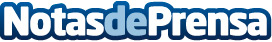 17ª Convocatoria de Becas de la AEP para residentes Dr. Josep CornelláDatos de contacto:Nota de prensa publicada en: https://www.notasdeprensa.es/17-convocatoria-de-becas-de-la-aep-para_1 Categorias: Infantil http://www.notasdeprensa.es